مقدمةيرسم القرار 2 (المراجَع في دبي، 2012) هيكل اللجان التقنية والمسؤوليات المرتبطة بها داخل قطاع تقييس الاتصالات. وقد كثر النقاش بشأن المبادئ التي يجري استخدامها في المناقشات بشأن إعادة هيكلة اللجان التقنية بقطاع تقييس الاتصالات. وتركز هذه المبادئ على تحقيق الكفاءة والفعالية في قطاع تقييس الاتصالات وإزالة الازدواجية في الجهود منه.المقترحترد مقترحات أوروبا في الجدول أدناه وتليها التعديلات المقترحة على قائمة لجان الدراسات الرئيسية في الجزء 2 من الملحق A بالقرار 2 (المراجَع في دبي 2012). وهي تستند إلى النتائج التي خلص إليها الفريق الاستشاري لتقييس الاتصالات. ويتمثل الهدف الرئيسي في التوصل إلى نهج أكثر تماسكاً في أعمال التقييس بقطاع تقييس الاتصالات وتحسين تركيز عمل كل لجنة دراسات، على أن يتحقق ذلك أساساً من خلال حل بعض لجان الدراسات، ونقل بعض المسائل فيما بين لجان الدراسات.	EUR/45A6/1المقترحات الأوروبية المشتركة بشأن إعادة تنظيم لجان دراسات قطاع تقييس الاتصالاتMOD	EUR/45A6/2#37731القـرار 2 (المراجَع في )مسؤوليات لجان دراسات قطاع تقييس الاتصالات واختصاصاتها(هلسنكي، 1993؛ جنيف، 1996؛ مونتريال، 2000؛ فلوريانوبوليس، 2004؛ 
جوهانسبرغ، 2008؛ 2009؛ دبي، 2012؛ 2015؛ 2016)إن الجمعية العالمية لتقييس الاتصالات ()،...الجـزء 2  لجان الدراسات الرئيسية لقطاع تقييس الاتصالات في مجالات معينة للدراسةلجنة الدراسات 2	لجنة الدراسات الرئيسية المعنية بتعريف الخدماتبالترقيم بالتسيير	
لجنة الدراسات الرئيسية المعنية باتصالات الإغاثة في حالات الكوارث/الإنذار المبكر وصمود الشبكات وقدرتها على التعافي	لجنة الدراسات 5	لجنة الدراسات الرئيسية المعنية بالتوافق الكهرمغنطيسي والتأثيرات الكهرمغنطيسية	
لجنة الدراسات الرئيسية المعنية بتكنولوجيا المعلومات والاتصالات ذات الصلة بالبيئة وتغير المناخ، وكفاءة استخدام الطاقة والطاقة النظيفة	
لجنة الدراسات الرئيسية المعنية باقتصاد التدوير بما في ذلك المخلفات الإلكترونيةلجنة الدراسات 12	لجنة الدراسات الرئيسية المعنية بجودة الخدمة (QoS) وجودة التجربة (QoE)
لجنة الدراسات الرئيسية المعنية بشرود السائق والجوانب المتعلقة بالصوت في اتصالات السياراتلجنة الدراسات 13	لجنة الدراسات الرئيسية المعنية بشبكات المستقبل (FN)	
لجنة الدراسات الرئيسية المعنية بإدارة التنقلية وشبكات الجيل التالي (NGN)	
لجنة الدراسات الرئيسية المعنية بالحوسبة السحابية	
	

لجنة الدراسات 15	لجنة الدراسات الرئيسية المعنية بالنقل في شبكة النفاذلجنة الدراسات الرئيسية المعنية بالتكنولوجيا البصرية

لجنة الدراسات الرئيسية المعنية بالشبكة الذكيةلجنة الدراسات 16	لجنة الدراسات الرئيسية المعنية بتشفير الوسائط المتعددة، وأنظمتها وتطبيقاتها
لجنة الدراسات الرئيسية المعنية بالتطبيقات الشمولية
لجنة الدراسات الرئيسية المعنية بنفاذ الأشخاص ذوي الإعاقة إلى الاتصالات/تكنولوجيا المعلومات والاتصالات
لجنة الدراسات الرئيسية المعنية باتصالات أنظمة النقل الذكية (ITS)
لجنة الدراسات الرئيسية المعنية بتلفزيون بروتوكول الإنترنت (IPTV) واللافتات الرقميةلجنة الدراسات 17	لجنة الدراسات الرئيسية المعنية بالأمن
لجنة الدراسات الرئيسية المعنية بإدارة الهوية (IdM)
لجنة الدراسات الرئيسية المعنية باللغات وتقنيات الوصف___________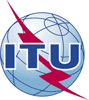 الجمعية العالمية لتقييس الاتصالات (WTSA-16)الحمامات، 25 أكتوبر - 3 نوفمبر 2016الجمعية العالمية لتقييس الاتصالات (WTSA-16)الحمامات، 25 أكتوبر - 3 نوفمبر 2016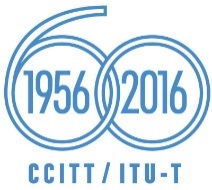 الجلسة العامةالجلسة العامةالإضافة 6
للوثيقة 45-Aالإضافة 6
للوثيقة 45-A26 سبتمبر 201626 سبتمبر 2016الأصل: بالإنكليزيةالأصل: بالإنكليزيةالمقترحات الأوروبية المشتركةالمقترحات الأوروبية المشتركةالمقترحات الأوروبية المشتركةالمقترحات الأوروبية المشتركةإعادة تنظيم العمل في لجان دراسات قطاع تقييس الاتصالاتإعادة تنظيم العمل في لجان دراسات قطاع تقييس الاتصالاتإعادة تنظيم العمل في لجان دراسات قطاع تقييس الاتصالاتإعادة تنظيم العمل في لجان دراسات قطاع تقييس الاتصالاتتقترح أوروبا عدداً من التعديلات في هيكل ومسؤوليات لجان دراسات قطاع تقييس الاتصالات بهدف التوصل إلى نهج أكثر تماسكاً في أعمال التقييس. وبالإضافة إلى ذلك، تُقترح تعديلات على الجزء 2 من الملحق A بالقرار 2 (المراجَع في دبي، 2012) بشأن قائمة لجان الدراسات الرئيسية.ملخص:لجنة الدراسات الحالية لقطاع تقييس الاتصالاتالإجراء المقترَحالوصفالدواعي الهيكل الناتج للجنة الدراسات(المجالات الرئيسية)الفريق الاستشاري لتقييس الاتصالاتNOCالفريق الاستشاري الحالي لتقييس الاتصالاتلجنة الاستعراض (Revcom)SUPاقترح الفريق الاستشاري لتقييس الاتصالات إلغاء القرار 82لجنة الدراسات 2MOD•	الاحتفاظ بالمسائل 1 و2 و3/2
(الترقيم والتسمية والعنونة والتسيير وتقديم الخدمة)•	نقل المسألة 4 (العوامل البشرية) إلى لجنة الدراسات 16•	نقل فرقة العمل 2/2 (إدارة الاتصالات وعمليات تشغيل الخدمات والشبكات في المسائل 5 و6 و7) إلى لجنة الدراسات 13•	زيادة الكفاءة•	تضييق التركيز الرئيسي للجنة الدراسات من أجل دعم الأنشطة الخرىركزت لجنة الدراسات 2 على الترقيم والتسمية والعنونة والتسيير وتقديم الخدمةلجنة الدراسات 3NOCركزت لجنة الدراسات 3 على مبادئ التعريفة والمحاسبة بما في ذلك القضايا الاقتصادية وقضايا السياسات المتصلة بالاتصالاتلجنة الدراسات 5NOCركزت لجنة الدراسات 5 على البيئة وتغير المناخلجنة الدراسات 9SUP•	نقل المسألة 2/9 (جودة الخدمة من طرف إلى طرف) والمسألة 12/9 (الجودة السمعية المرئية) إلى لجنة الدراسات 12•	نقل المسائل الأخرى إلى لجنة الدراسات 15•	الاستفادة من تضافر المسؤوليات الطبيعي بين لجنتي الدراسات 9 و15•	تتولى لجنة الدراسات 12 المسؤولية عن جودة الخدمةحُلت لجنة الدراسات 9لجنة الدراسات 11SUP•	نقل المسائل 10 و11 و15/11 (الاختبار) إلى لجنة الدراسات 12•	نقل المسألة 12/11 (اختبار إنترنت الأشياء) إلى لجنة الدراسات 20•	نقل المسائل الأخرى (متطلبات التشوير وبروتوكول الشبكات الناشئة؛ التوصيل الشبكي المحدد بالبرمجيات والتحكم في الموارد؛ الإلحاق والربط الشبكي للخدمات) إلى لجنة الدراسات 13•	نُقلت بالفعل بعض مسائل لجنتي الدراسات 13 و11 إلى لجنة الدراسات 20 خلال فترة الدراسة هذهحُلت لجنة الدراسات 11لجنة الدراسات 12MOD•	إدراج المسائل 10 و11 و15/11 (الاختبار)•	إدراج المسألة 2/9 (جودة الخدمة من طرف إلى طرف) والمسألة 12/9 (الجودة السمعية المرئية)•	تشابه المسؤوليات والأنشطةركزت لجنة الدراسات  12على الأداء وجودة الخدمة (QoS) وجودة التجربة (QoE)لجنة الدراسات 13MOD•	إدراج مسائل من لجنة الدراسات 11 (متطلبات التشوير وبروتوكول الشبكات الناشئة؛ التوصيل الشبكي المحدد بالبرمجيات والتحكم في الموارد؛ الإلحاق والربط الشبكي للخدمات) عدا المسائل 10 و11 و12 و15/11•	إدراج فرقة العمل 2/2 (إدارة الاتصالات وعمليات تشغيل الخدمات والشبكات)•	يشكل عمل لجنة الدراسات 11 في مجال البروتوكولات وعمل لجنة الدراسات 13 في مجال شبكات المستقبل لجنة دراسات طبيعية•	يشمل عمل لجنة الدراسات 13 البيانات الضخمةركزت لجنة الدراسات 13 على شبكات المستقبللجنة الدراسات 15MODالدمج في جزء من لجنة الدراسات 9 (نقل الفيديو، المطاريف والتطبيقات ذات الصلة بالخدمة الكبلية) •	الاستفادة من تضافر المسؤوليات الطبيعي بين لجنتي الدراسات 9 و15ركزت لجنة الدراسات 15 على جوانب النقل في جميع الشبكات والتكنولوجيات البصريةلجنة الدراسات 16MODإدراج المسألة 4/2 (العوامل البشرية)•	تقاطع وتشابه العملركزت لجنة الدراسات 16 على الوسائط المتعددة والعوامل البشريةلجنة الدراسات 17NOCركزت لجنة الدراسات 17 على الأمنلجنة الدراسات 20MODإدراج المسألة 12/11 (اختبار إنترنت الأشياء)•	تشابه مجالات المسؤولية وتقاطع القضاياركزت لجنة الدراسات 20 على إنترنت الأشياء والمدن الذكية